Τεχνικό Πρωτάθλημα 20221. ΑΙΓΙΔΑ: Ελληνική Ομοσπονδία Ταεκβοντό (ΕΛ.Ο.Τ.) Εθνική Ολυμπιακή Ακαδημία (ΕΘΝ.Ο.Α.)2. ΔΙΟΡΓΑΝΩΤΗΣ : ΕΝΩΣΗ ΤΑΕΚΒΟΝΤΟ ΝΟΤΙΟΥ ΕΛΛΑΔΟΣ (Ε.ΤΑ.Ν.Ε.) Ηλεκτρονικό ταχυδρομείο (e-mail): info@etane.gr  Tηλέφωνα: 2106820112-113 Τηλεομοιότυπο (fax): 2106820117 3. Ημερομηνία Διεξαγωγής Αγώνων: Παρασκευή 24 /Σάββατο 25/Κυριακή 26 Ιουνίου 2022. Ώρα έναρξης των αγώνων 09:00 π.μ. και για τις τρεις ημέρες. 4. Τόπος: Στάδιο Ειρήνης και Φιλίας  (Εθνάρχου Μακαρίου 1- Νέο Φάληρο)5. Δικαίωμα Συμμετοχής: Όλοι οι αθλητές - αθλήτριες εγγεγραμμένοι στους Συλλόγους-μέλη της ΕΛ.Ο.Τ..Έγχρωμες ζώνες: Από κίτρινη ζώνη 8ο ΚΟΥΠ έως Μισή Μπλε ζώνη 5ο ΚΟΥΠ.Παίδες/ Κορασίδες γεννηθέντες το 2014 (  8 ετών).Παίδες/ Κορασίδες γεννηθέντες το 2015 (  7 ετών). Παίδες/ Κορασίδες γεννηθέντες το 2016 (  6 ετών). Έγχρωμες ζώνες: Από Μπλε ζώνη 4ο ΚΟΥΠ έως κόκκινη ζώνη 2ο ΚΟΥΠ.Παίδες/ Κορασίδες γεννηθέντες το 2014 (  8 ετών).Παίδες/ Κορασίδες γεννηθέντες το 2015 (  7 ετών). Παίδες/ Κορασίδες γεννηθέντες το 2016 (  6 ετών). Έγχρωμες ζώνες: Από κίτρινη ζώνη 8ο ΚΟΥΠ έως κόκκινη ζώνη 2ο ΚΟΥΠ.Παίδες/ Κορασίδες γεννηθέντες το 2011 (11 ετών).Παίδες/ Κορασίδες γεννηθέντες το 2012 (10 ετών).Παίδες/ Κορασίδες γεννηθέντες το 2013 (  9 ετών).Μισή Μαύρη ζώνη και άνω 1ο ΚΟΥΠ.Παίδες/ Κορασίδες γεννηθέντες το 2011 (11 ετών).Παίδες/ Κορασίδες γεννηθέντες το 2012 (10 ετών).Παίδες/ Κορασίδες γεννηθέντες το 2013 (  9 ετών).Για όλους τους συμμετέχοντες αθλητές και αθλήτριες:Θα πρέπει να αποσταλεί με φαξ ή με email, υπεύθυνη δήλωση - δήλωση συναίνεσης, υπογεγραμμένη από τους γονείς τους (επισυναπτόμενο αρχείο).Τα Βιβλιάρια Αθλητικής Ιδιότητος θα πρέπει να είναι θεωρημένα από την ΕΛ.Ο.Τ., να έχουν την σφραγίδα του σωματείου και να είναι υπογεγραμμένα από τον Γραμματέα του συλλόγου. Επίσης , στο βιβλιάριο να αναγράφεται ο βαθμός ΚΟΥΠ που κατέχει ο αθλητής-αθλήτρια και να είναι επικυρωμένο από τον σύλλογο του/της, ως και να φέρει κάρτα Υγείας Αθλητή.ΚΑΡΤΑ ΥΓΕΙΑΣ ΑΘΛΗΤΗ θεωρημένη από ιατρούς μονάδων παροχής υπηρεσιών Πρωτοβάθμιας Φροντίδας Υγείας, Νομαρχιακών, Περιφερειακών ή Πανεπιστημιακών Νοσοκομείων, υγειονομικών στρατιωτικών μονάδων ή από ιατρούς του ιδιωτικού τομέα κατέχοντες την καρδιολογική ειδικότητα. Σε περίπτωση που η θεώρηση της ΚΑΡΤΑΣ ΥΓΕΙΑΣ ΑΘΛΗΤΗ είναι από ιατρούς λοιπών ειδικοτήτων, αυτοί θα πρέπει να έχουν λάβει τη σχετική πιστοποίηση από το Εθνικό Κέντρο Αθλητικών Ερευνών (ΕΚΑΕ) και πέραν της σφραγίδας και υπογραφής υποχρεωτικά θα πρέπει να αναγράφουν τον Ατομικό Αριθμό Πιστοποίησής τους.Για τους, κάτοχους ΝΤΑΝ, θα πρέπει απαραίτητα  να είναι καταχωρημένος ο βαθμός ΝΤΑΝ στο θεωρημένο από την ΕΛ.Ο.Τ. βιβλιάριο του αθλητή-αθλήτριας. Η καταχώρηση του βαθμού ΝΤΑΝ  θα  πρέπει να έχει σφραγίδα από την ΕΛ.Ο.Τ.  6. Τρόπος Διεξαγωγής των αγώνων: Α) Οι κάτοχοι 8ου ΚΟΥΠ (Κίτρινη Ζώνη) έως 5ου ΚΟΥΠ (Μισή μπλε Ζώνη) θα εκτελέσουν τα δύο παρακάτω πούμσε:Β) Οι κάτοχοι 4ου ΚΟΥΠ (Μπλε Ζώνη) έως 2ου ΚΟΥΠ (Κόκκινη Ζώνη) θα εκτελέσουν τα δύο παρακάτω πούμσε:Γ) Οι κάτοχοι 8ου ΚΟΥΠ (Κίτρινη Ζώνη) έως 2ου ΚΟΥΠ (Κόκκινη Ζώνη) θα εκτελέσουν τα δύο παρακάτω πούμσε:Δ) Οι κάτοχοι 1ου ΚΟΥΠ Μισής Μαύρης Ζώνης και άνω, θα εκτελέσουν τα δύο παρακάτω πούμσε:Οι αγώνες θα διεξαχθούν σύμφωνα με τους κανονισμούς, τις κατευθυντήριες οδηγίες της Παγκόσμιας Ομοσπονδίας Ταεκβοντό (W.T.) και της Ευρωπαϊκής Ένωσης Ταεκβοντό (W.T.E.).Η μέθοδος συναγωνισμού που θα πραγματοποιηθούν οι αγώνες θα είναι το Σύστημα Μονού Αποκλεισμού. Στο σύστημα μονού αποκλεισμού, ο αντίπαλος ορίζεται με κλήρωση. Κάθε ζευγάρι αθλητή - αθλήτριας θα εκτελεί τα δύο πούμσε του πίνακα της κατηγορίας που αγωνίζονται, εκτελώντας και τα δύο διαδοχικά, με ένα λεπτό διάλειμμα αναμεσά τους. Νικητής σε κάθε πούμσε θα αναδεικνύεται ο αθλητής - αθλήτρια που θα υποδείξουν οι περισσότεροι κριτές.Σε περίπτωση ισοπαλίας θα εκτελείται το πρώτο πούμσε από τον πίνακα της κατηγορίας που αγωνίζονται και νικητής θα ανακηρύσσεται ο αθλητής - αθλήτρια που θα υποδείξουν οι περισσότεροι κριτές.1η θέση – Χρυσό μετάλλιο και δίπλωμα 2η θέση – Αργυρό μετάλλιο και δίπλωμα 3η θέση – Χάλκινο μετάλλιο και δίπλωμα4η θέση – Χάλκινο μετάλλιο και δίπλωμαΜετάλλιο και δίπλωμα συμμετοχής σε όλους τους αγωνιζομένους7. Κλήρωση: Η κλήρωση θα πραγματοποιηθεί την Τετάρτη 22 Ιουνίου 2022 και ώρα 12:00 το πρωί, στα γραφεία της Ελληνικής Ομοσπονδίας Ταεκβοντό Δήμητρας 19 (4ος όροφος) - Αθήνα, Τηλ: 210-6820112-13),  για όλες τις κατηγορίες που αγωνίζονται και τις τρεις ημέρες.8. Παράβολο Συμμετοχής: Για τη συμμετοχή κάθε αθλητή και αθλήτριας ο Σύλλογος θα καταβάλει παράβολο ποσού 50€ (πενήντα ευρώ) στον αριθμό του τραπεζικού λογαριασμού της Ε.ΤΑ.Ν.Ε.: ΤΡΑΠΕΖΑ ΠΕΙΡΑΙΩΣ 5088-075781-671.Ένας μέρος των εσόδων θα διατεθεί για την συνέχεια των υποτροφιών έτους 2021 -2022, καθώς και για την ενίσχυση του Μη Κερδοσκοπικού Οργανισμού Μαζί για το παιδί (μια Ένωση κοινωφελών σωματείων μη κερδοσκοπικού χαρακτήρα, που ξεκίνησε να λειτουργεί το 1996 με σκοπό να ενώσει ισότιμα τις προσπάθειες τους για τα παιδία σε ανάγκη). Επιπροσθέτως, από τα έσοδα του Φεστιβάλ θα ενισχυθεί το σημαντικό έργο του Δημιουργία & Έκφραση Νέων ΑΜΕΑ η «ΓΛΑΥΚΑ» (κατάρτιση και υλοποίηση εκπαιδευτικών προγραμμάτων και δημιουργικών δραστηριοτήτων παιδιών-εφήβων με ειδικές ανάγκες) με την προσφορά υλικού όπως γραφική ύλη, παιχνίδια κ.ά., που συμβάλλουν στη προώθηση του έργου της.Σε περίπτωση μη προσέλευσης του αθλητή ή της αθλήτριας, δεν επιστρέφεται το παράβολο.9. Δηλώσεις Συμμετοχής: Οι δηλώσεις συμμετοχής θα γίνονται δεκτές μέχρι την Δευτέρα 20 Ιουνίου 2022 και ώρα, 15:00 στα γραφεία της Ε.ΤΑ.Ν.Ε. Δήμητρας 19 (4ος όροφος) - Αθήνα,  FAX: 210. 6820117. ΕΚΠΡΟΘΕΣΜΕΣ ΔΗΛΩΣΕΙΣ ΔΕΝ ΘΑ ΓΙΝΟΝΤΑΙ ΔΕΚΤΕΣ.Ο κάθε συμμετέχον σύλλογος είναι υπεύθυνος για την επιβεβαίωση της αποστολής της συμμετοχής του (είτε αυτή αποστέλλεται με φαξ, είτε ταχυδρομικώς  ή με email: info@etane.gr), στα τηλέφωνα 210.6820112 – 113.10. Εγγραφές: Οι εγγραφές θα ξεκινήσουν από την Τρίτη 07 Ιουνίου 2022 και θα διαρκέσουν μέχρι τη συμπλήρωση του αριθμού των  300 αθλητών και αθλητριών.Σε αντίθετη περίπτωση (μη συμπλήρωσης του αναφερόμενου αριθμού συμμετεχόντων) ως λήξη προθεσμίας εγγραφής ορίζεται η Δευτέρα 20 Ιουνίου 2022 και ώρα, 15:00 Δηλώσεις συμμετοχής μετά την λήξη της παραπάνω προθεσμίας δεν θα γίνονται δεκτές.11. ΠΡΟΓΡΑΜΜΑ ΑΓΩΝΩΝ: Το πρόγραμμα των αγώνων θα ανακοινωθεί μετά την κλήρωση τη Τετάρτη 22 Ιουνίου 2022 .12. Ενστάσεις κατά τη διάρκεια των αγώνων:Ένσταση για το αποτέλεσμα ενός αγώνα, μπορεί να κατατίθεται εγγράφως εντός δέκα (10’) λεπτών μετά την λήξη του, μόνο από τον Αρχηγό της Ομάδας του οποίου το όνομα θα πρέπει να υπάρχει στην δήλωση συμμετοχής του συλλόγου. H ένσταση θα πρέπει να συνοδεύεται με παράβολο αξίας 50 € (πενήντα ευρώ) στην Γραμματεία των αγώνων.13. Γενικές σημειώσεις:Οι αθλητές – αθλήτριες θα αγωνίζονται φορώντας τομπόκ (στο σωστό μέγεθος),  όπως προβλέπουν οι κανονισμοί της Παγκόσμιας Ομοσπονδίας.Οι προπονητές θα πρέπει να είναι ενδεδυμένοι είτε με αθλητική φόρμα και αθλητικά υποδήματα είτε με κουστούμι κατά την διάρκεια του αγώνα. Επίσης θα προσκομίζουν το βιβλιάριο αθλητικής ιδιότητας του αθλητή - αθλήτριας που αγωνίζεται στην Αγωνόδικο Επιτροπή κατά την προσέλευσή τους. Κατά την διάρκεια των αγώνων απαγορεύεται στον αγωνιστικό χώρο να βρίσκονται αθλητές-αθλήτριες καθώς επίσης και παράγοντες ή προπονητές, εκτός από αυτούς που αγωνίζονται.Στις δηλώσεις συμμετοχής που αποστέλλουν τα σωματεία, πρέπει να αναγράφονται απαραίτητα τα ονόματα των αρχηγών ομάδας και των προπονητών. Οι αθλητές- αθλήτριες, που θα προσέρχονται για την απονομή των μεταλλίων και των διπλωμάτων της θέσης που κατέκτησαν, υποχρεούνται να φορούν τομπόκ.Οι αθλητές-αθλήτριες θα πρέπει  υποχρεωτικά να προσκομίζουν κάρτα Υγείας Αθλητή.Οι αθλητές και αθλήτριες θα αγωνιστούν αποκλειστικά με ευθύνη των συλλόγων τους και υπεύθυνες δηλώσεις δεν θα γίνονται δεκτές.Την Παρασκευή 24 Ιουνίου 2022 στις 09:00 π.μ. θα πραγματοποιηθεί συγκέντρωση προπονητών, σε χώρο που θα ανακοινωθεί από την Γραμματεία.ΕΠΙΣΗΜΑΝΣΕΙΣ COVID-19	ΣΗΜΑΝΤΙΚΗ ΕΠΙΣΗΜΑΝΣΗ  Σύμφωνα με την Κοινή Υπουργική Απόφαση (Αριθμ. Δ1α/ΓΠ.ΟΙΚ. 35169, Β΄ 2366/05.05.2021) διευκρινίζεται το εξής : «Εάν πριν ή κατά τη διάρκεια διεξαγωγής αθλητικού αγώνα ο αλυτάρχης ή ο παρατηρητής του αγώνα διαπιστώσει ότι παραβιάζεται το υγειονομικό αγωνιστικό πρωτόκολλο ως προς τον αριθμό των παρευρισκόμενων στις κερκίδες ή στον περιβάλλοντα χώρο, υποχρεούται να μην επιτρέψει την έναρξη ή, αν έχει ξεκινήσει, να διακόψει τον αγώνα. Για την εφαρμογή του συγκεκριμένου εδαφίου, προηγείται ειδοποίηση από τα μεγάφωνα και εφόσον δεν υπάρξει συμμόρφωση εντός 15 λεπτών ο αγώνας αναβάλλεται ή διακόπτεται. Τα περιστατικά αυτά αναγράφονται στο φύλλο αγώνα ή σε ειδική έκθεση και αποστέλλονται στη ΓΓΑ εντός 10 ημερών».ΥΠΕΥΘΥΝΗ ΔΗΛΩΣΗ ΣΥΝΑΙΝΕΣΗΣMε την παρούσα δηλώνω υπεύθυνα ότι: Ως νόμιμος κηδεμόνας του/ της αθλητή/ αθλήτρια ………………………………………………………………………………………Μέλος του αθλητικού συλλόγου………………………………………………………………… συναινώ  να  συμμετάσχει ως  ενεργός/ή  αθλητής/αθλήτρια στο παρακάτω πρωτάθλημα:1ο ΑΓΩΝΙΣΤΙΚΟ ΦΕΣΤΙΒΑΛ Ήλις & Πάρης «ΕΥ ΑΓΩΝΙΖΕΣΘΑΙ»ΣΕΦ, 24-25-26 Ιουνίου 2022.ΤΕΧΝΙΚΟΌνομα κηδεμόνα ………………………………………………………………………………………………………………..Υπογραφή……………………………………………………………………………………..…………Ημερομηνία …………………………………………………….………………………...……………………….………Πρέπει να αποσταλεί με φαξ: 210-6820117 ή με email: info@etane.gr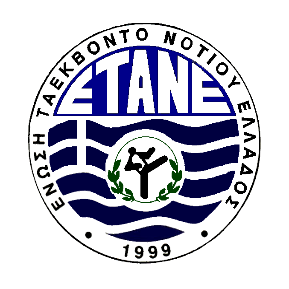 ΔΗΛΩΣΗ ΣΥΜΜΕΤΟΧΗΣΑΝΑΓΡΑΦΕΤΑΙ: ΚΑΤΗΓΟΡΙΑ-ΗΛΙΚΙΑ- ΖΩΝΗΣ (ΚΟΥΠ ή ΝΤΑΝ) (ΑΤΟΜΙΚΟ ΠΟΥΜΣΕ)Ημερομηνία  αποστολής  δήλωσης :.......................................Ο  Πρόεδρος				Σφραγίδα			Ο Γεν.   Γραμματέαςτου  σωματείου				 			               του  σωματείουΑΓΩΝΑΣΚΑΤΗΓΟΡΙΕΣΥΠΟΧΡΕΩΤΙΚΑ PoomsaeΑΤΟΜΙΚΟΠαίδες/Κορασίδες 2014, 2015 & 2016.Οι κατηγορίες θα αγωνιστούν ξεχωριστά.Taegeuk 1, 2 Jang.ΑΓΩΝΑΣΚΑΤΗΓΟΡΙΕΣΥΠΟΧΡΕΩΤΙΚΑ PoomsaeΑΤΟΜΙΚΟΠαίδες/Κορασίδες 2014, 2015 & 2016.Οι κατηγορίες θα αγωνιστούν ξεχωριστά.Taegeuk 2, 3 Jang.ΑΓΩΝΑΣΚΑΤΗΓΟΡΙΕΣΥΠΟΧΡΕΩΤΙΚΑ PoomsaeΑΤΟΜΙΚΟΠαίδες/Κορασίδες 2011, 2012 & 2013.Οι κατηγορίες θα αγωνιστούν ξεχωριστά.Taegeuk 2, 3 Jang.ΑΓΩΝΑΣΚΑΤΗΓΟΡΙΕΣΥΠΟΧΡΕΩΤΙΚΑ PoomsaeΑΤΟΜΙΚΟΠαίδες/Κορασίδες 2011, 2012 & 2013.Οι κατηγορίες θα αγωνιστούν ξεχωριστά.Taegeuk 6, 7 Jang.Οι αγώνες θα διεξαχθούν σύμφωνα με τις οδηγίες που αναφέρονται στις τελευταίες διευκρινιστικές οδηγίες για την άθληση στο σύνολο της επικράτειας υπό το καθεστώς ειδικών περιοριστικών μέτρων για την αντιμετώπιση της πανδημίας COVID-19, οι οποίες επικαιροποιούνται κάθε εβδομάδα αναρτούνται στην επίσημη ιστοσελίδα της Γενικής Γραμματείας Αθλητισμού και ως στιγμής ισχύουν οι ακόλουθες :https://gga.gov.gr/images/odigies_athlitsmos_lockdown_16_05_2022.pdfΗ χρήση μάσκας, (διπλή ιατρική χειρουργική μάσκα προσώπου ή μάσκα προστασίας ΚN95 ή FFP-2) η οποία απαραίτητα πρέπει να καλύπτει το στόμα και τη μύτη, θα είναι υποχρεωτική εντός της εγκατάστασης ή του χώρου διεξαγωγής της διοργάνωσης για όλους τους εμπλεκόμενους με τη διοργάνωση. Από το μέτρο αυτό εξαιρούνται οι αθλητές – αθλήτριες κατά τη διάρκεια της προθέρμανσης, καθώς και όταν αγωνίζονται.Στη γραμματεία των αγώνων θα προσεγγίζει αποκλειστικά μόνο ένας εκπρόσωπος από κάθε σωματείο, με υποχρεωτική χρήση διπλής ιατρικής χειρουργικής μάσκας προσώπου ή μάσκα προστασίας ΚN95 ή FFP-2 και τηρώντας την απόσταση των 2 μέτρων από άλλον εκπρόσωπο σωματείου.Στο εσωτερικό της αθλητικής εγκατάστασης και συγκεκριμένα στον αγωνιστικό χώρο, θα είναι παρόντες μόνο οι απολύτως απαραίτητοι αθλητές, προπονητές, διαιτητές, γραμματεία, ιατροί αγώνες, συνεργείο καθαρισμού και προσωπικό εγκατάστασης, για την εύρυθμη λειτουργία της διοργάνωσης.Επωνυμία  Αγώνων1ο ΑΓΩΝΙΣΤΙΚΟ ΦΕΣΤΙΒΑΛ Ήλις & Πάρης «ΕΥ ΑΓΩΝΙΖΕΣΘΑΙ»Ημερομηνία  Αγώνων24-25-26 ΙΟΥΝΙΟΥ 2022 ΣΕΦ Επωνυμία  ΣωματείουΤηλέφωνο &  ΦαξΑρχηγός  ΟμάδαςΠροπονητέςΚΑΤΗΓΟΡΙΑ ΑΘΛΗΤΩΝΚΑΤΗΓΟΡΙΑ ΑΘΛΗΤΩΝΚΑΤΗΓΟΡΙΑ ΑΘΛΗΤΩΝΚΑΤΗΓΟΡΙΑ ΑΘΛΗΤΡΙΩΝΚΑΤΗΓΟΡΙΑ ΑΘΛΗΤΡΙΩΝΚΑΤΗΓΟΡΙΑ ΑΘΛΗΤΡΙΩΝΟΝΟΜΑΤΕΠΩΝΥΜΟΚΟΥΠ-ΝΤΑΝΗΜΕΡ.ΓΕΝ.ΟΝΟΜΑΤΕΠΩΝΥΜΟΚΟΥΠ-ΝΤΑΝΗΜΕΡ.ΓΕΝ.